109年至111年「國民旅遊卡」4家發卡銀行優惠措施比較表銀行項目聯邦商業銀行玉山商業銀行永豐商業銀行中國信託商業銀行發行卡種■核發附加「悠遊卡」或「一卡通」之「VISA悠遊御璽卡」、「VISA一卡通御璽卡」或「JCB悠遊晶緻卡」■附加「悠遊卡」或「一卡通」電子票證，可搭乘北高桃捷運、公車/客運、高鐵、渡輪、台鐵、Youbike等，亦可使用於7-Eleven/全家/萊爾富/OK超商、全聯福利中心、星巴克、85度C、COMEBUY、清心福全、50嵐、爭鮮、八方雲集、四海遊龍、大食代、Yamazaki麵包、麥當勞、肯德基、必勝客、SUBWAY、頂呱呱等，百貨公司美食街如中友百貨、遠東SOGO、新光三越、CITILINK、微風廣場、環球購物中心、遠東巨城、誠品等，加油站如全國、中油等，停車場及萬餘家特店進行小額支付，免帶現金，餘額不足可自動加值500元(或其倍數)，免手續費，好便利。卡片品牌最齊全，提供超越白金的尊榮禮遇VISA御璽卡、MasterCard鈦金卡、JCB晶緻卡附加悠遊卡或一卡通功能的感應式晶片卡可搭乘捷運、公車、客運、騎乘YouBike…等，小額特約商店(如：四大超商、縣市運動中心等萬家特店)可扣款消費，餘額不足將自動加值，免手續費。可申辦「eTag自動儲值」服務，通行費享優惠 ★108/7/1~108/12/31首次申辦eTag自動儲值成功，贈「eTag儲值金100元」。MasterCard感應晶片鈦金卡結合悠遊卡功能整合捷運系統、公車、停車場、特約機構等付費方式的非接觸式多功能電子票證。全國互通的大眾運輸、超商、超市、加油站等，都可以使用悠遊卡支付扣款，便利暢行。支援各式行動支付Apple Pay、Google Pay、Samsung Pay、Garmin Pay、Fitbit Pay、Line Pay、街口、全聯PXPay、全家FamiPay……等Mastercard感應鈦金卡Mastercard感應悠遊鈦金卡年費免年費免年費正、附卡免年費合約期間公務人員國民旅遊卡正、附卡無條件免年費。現金及紅利積點回饋■高額卡片現金回饋‧最高享5%1.新增一般消費不限國內外皆可享有1.1%現金回饋●不限請領補助費，新增消費皆享回饋●回饋無上限●當月直接回饋至持卡人帳單中。●附卡同享正卡優惠。(附卡人需年滿15歲且為正卡之配偶、父母、子女、兄弟姊妹或配偶父母)(新增消費定義以聯邦銀行信用卡網站公告為準)聯邦獨家2.指定量販行動支付享5%   以行動支付綁定國民旅遊卡至指定量販消費享5%現金回饋。(含原始卡片回饋，每年最高可回饋1,200元)●當月直接回饋至持卡人帳單中。●指定量販定義：家樂福、全聯福利中心、愛買、大潤發、頂好、大樂、大買家、楓康超市、愛國超市。●行動支付定義：以代碼化(Token)行動支付所為之交易，如Apple Pay、Google Pay、Samsung Pay、Hami Pay、Garmin Pay、Fitbit Pay)(活動注意事項以聯邦銀行信用卡網站公告為準)聯邦獨家■申請電子帳單/行動帳單回饋100元刷卡金。(從未申辦者適用)★一般消費享「1%現金回饋」★首次申辦附卡，核卡後45天內刷1筆(不限金額)，贈「500元台灣大車隊搭車金」。(活動期間108/7/1~108/12/31，活動詳情請見本行網站，新優惠內容依本行網站最新公告為準。)※一般消費定義及不適用回饋項目依本行最新公告及各機關簽約內容為準。★指定旅遊、交通特店享「最高1.5%現金回饋」活動期間：109/1/1~109/12/31活動內容：至指定特店刷玉山公務人員國民旅遊卡消費，可享「原1%基本回饋」+「本活動0.5%加碼回饋(每月上限300元)」，最高1.5%現金回饋。指定特店：注意事項：※本活動含原1%基本回饋，活動加碼0.5%現金回饋部分，當期帳單直接折抵，每歸戶每期帳單回饋上限300元。(詳見本行網站)※指定特店依本行系統判定之特店名稱及MCC code為準，不含高鐵/台鐵/客運假期、旅行社代購車票、於超商付款之票券、餐飲、服務費用、電子票證交易、停車費等。※依當期帳單已請款入帳之一般消費為準，若因任何原因取消交易/退貨、刷卡爭議退還款項或帳務調整等之情事，將依其退還款項金額計算應扣回之回饋金。※一般消費定義及不適用回饋項目依本行最新公告及各機關簽約內容為準。※活動期間倘有不可歸責於本行之事由，本行保留修改、暫停及終止活動之權利。★指定行動支付「最高2%現金回饋」活動期間：109/1/1~109/12/31活動內容：於「玉山Wallet」APP綁定玉山國旅卡後，使用「玉山Wallet條碼付」、「Apple Pay」或「Google Pay」之一般消費，享「原1%基本回饋」+「本活動1%加碼回饋(每月上限300元)」，最高2%現金回饋。注意事項： 本活動含原1%基本回饋，活動加碼1%現金回饋部分，每歸戶每期帳單回饋上限300元，當期帳單直接折抵。回饋時需具有有效玉山公務人員國旅卡之「玉山Wallet條碼付」服務，始符合回饋資格。本活動可同時參加「指定旅遊、交通特店加碼0.5%活動」，例如：使用高鐵APP以Apple Pay(玉山Wallet已綁定之玉山國旅卡)付款，可享「原1%基本回饋」+「指定旅遊、交通特店加碼0.5%(每期回饋上限300元)」+「指定行動支付加碼1%(每期回饋上限300元)」，合計最高回饋2.5%(加碼回饋上限共600元)。依當期帳單已請款入帳之一般消費為準，持卡人若因任何原因取消交易/退貨、刷卡爭議退還款項或帳務調整等之情事，將依其退還款項金額計算應扣回之回饋金。如參與本行其他信用卡活動，依活動內容優惠，不再享有原信用卡片之回饋。(如:零利率分期之保費、已符合加油降價優惠之消費)。一般消費定義及不適用回饋項目依本行最新公告及各機關簽約內容為準。活動期間倘有不可歸責於本行之事由，本行保留修改、暫停及終止活動之權利。玉山獨家★雄獅旅遊、ezTravel易遊網享最高8﹪折扣優惠雄獅旅遊專屬活動網頁，享指定旅遊商品最高8%折扣優惠(含原1%基本回饋)及分期付款優惠。ezTravel易遊網專屬活動網頁，享指定旅遊商品最高8%折扣優惠(含原1%基本回饋)及分期付款優惠。※活動期間108/7/1~108/12/31，活動詳情請見本行網站，新優惠內容依本行網站最新公告為準。★指定觀光農場、國家森林遊樂區享刷卡滿額禮活動期間：108/9/1~109/3/31指定特店：活動內容：當日現場刷滿3,000元(含)以上，贈送「Kinloch Anderson金安德森旅遊側背包」乙個，贈品以實物及現場公告為準，數量有限，送完為止。※活動詳情請見本行網站及現場公告，新優惠內容依本行網站最新公告為準。高額現金回饋1.3%國內外一般消費皆享1.3%現金回饋不限請領補助款無金額門檻限制，回饋無上限※各項費用代繳、稅款、學費、信用卡自動儲值金、小額支付平台之消費等不適用現金回饋，詳細一般消費定義詳見永豐信用卡網站。現金回饋1.05%公務人員國旅卡合約期間內刷卡享1.05%現金回饋，回饋金額直接折抵下期帳單，回饋無上限。現金回饋或年度回饋金(以下簡稱回饋金)加碼限計算新增之一般消費(商務卡另限國外消費)，但不包含以下:扣繳信用卡年費、利息、預借現金、逾期還款違約金，以及依「中國信託信用卡約定條款」約定之其他各項手續費。刷卡買基金、賭博籌碼或旅行支票之相關交易金額及費用。繳學費、各項稅款、社區管理費、違規罰緩及政府規費。分期靈活金、帳單分期、分期付款交易。儲值電子票證之自動儲值金。eTag儲值與eTag智慧停車費用之扣繳。代扣繳各項公用事業費用(包含台電、省水、市水、瓦斯、各縣市路邊停車費等)及中華電信各項電信費用及健保費(區公所加保)。透過中信卡優惠、中信Home Bank及網路銀行繳納各項公用事業費用及電信費。透過各繳費及支付平台，(包含但不限於有無繳納手續費之i繳費、醫指付APP、全國繳費網平台、電子化繳費稅處理平台、公務機關信用卡繳費平台等)繳納之各項費用。繳納公務機關費用或公立醫療機構之醫療服務(但醫美整形、產後護理或健康檢查等費用則不在此限) 。全聯福利中心消費。便利商店(如7-11、全家、萊爾富、OK超商)消費。透過聯合信用卡處理中心小額支付平台之特約商店之消費(如便利超商、速食店、停車費等行業)。透過 Pi行動錢包連結信用卡付款之各型態消費(如於統一超商使用Pi行動錢包付款)。特定行銷專案或其他經本行公告不回饋之項目。(中國信託保留活動最後修改之權利，以中信官網公告為準)保險條件卡友刷卡支付80%以上團費或全額機票，可免費享有下列保險：●旅行平安險最高新臺幣3,000萬元旅遊平安險聯邦獨家●海外全程意外險最高新臺幣1,000萬元海外全程意外險●海外全程意外傷害醫療險(實支實付)最高新臺幣100萬元傷害醫療險●旅遊不便險(實支實付)●高額購物保障保險卡友使用國旅卡於國內外消費購買禮品，如有被竊或毀損，賠償責任限額以扣除自負額(損失金額之10%，但不得低於1,000元)後之金額為限，每件物品最高不超過新臺幣10萬元，每次事故提供最高30萬元購物保障保險。(上述權益詳細內容請詳見聯邦銀行信用卡網站)旅遊平安險最高新臺幣3,000萬元保障海外全程旅遊平安險最高新臺幣200萬元保障海外全程傷害醫療保險 (實支實付)最高新臺幣20萬元保障★國內全程旅遊平安險最高新臺幣200萬元保障★國內全程傷害醫療保險 (實支實付)最高新臺幣20萬元保障全球購物保障 每一項物品 (同組或同套均視為同一物品)：最高10萬元每一次事故：最高20萬元每一事故須自行負擔50%之自負額，且自負額不得低於500元保險期間內每卡最高賠償金額：20萬元旅遊不便險 (實支實付補償，無定額給付)上述保險內容限本行公務人員國民旅遊鈦金卡/御璽卡/晶緻卡/白金卡適用，需刷卡支付旅途中全額公共運輸工具費用，或參加旅行團時刷卡支付80%以上之團費（需含全額公共運輸工具費用）。詳細保險內容、保單條款，及注意事項請見本行網站，活動期間至109/3/31止，新優惠內容依本行網站最新公告為準。旅遊平安險旅遊不便險：(實支實付)(上述保險內容須使用永豐國民旅遊卡支付公共運輸交通工具全部費用或80%以上旅遊團費。)全球購物保障：每一物品：最高新台幣3 萬元每一事故：最高新台幣10 萬元保險期間：最高新台幣20 萬元自負額(損失的50%)，最少500 元(該物品需為30 日內以永豐國旅卡刷卡購買且於保險契約到期日前及該承保信用卡失效日前，因發生竊盜、搶奪、強盜等意外事故所致之毀損或滅失負賠償責任)。 (上述權益詳細內容，詳見永豐信用卡網站)旅遊平安險：2,000萬元旅行不便險:最高3萬元註:公共運輸工具之全部票款必須全部以信用卡支付，方可享有信用卡綜合保險之保障。(使用規範中國信託保留最後修改之權利，詳細內容以中信官網公告為準)循環利息差別化利率5%-15%(年息計算)依往來情形、消費繳款狀況及債信情形，提供差別化循環信用利率5.88%~15%。(若有特殊情形，依個案狀況調整)信用卡循環信用年利率依往來情形、消費繳款狀況及債信情形，提供差別化循環信用利率，循環信用利率區間2.74%~15%。信用卡循環年利率=本行ARMs指數＋加碼利率(5.97％～13.47％)，上限為15％，預借現金手續費為每筆預借金額X3.5％＋150元；循環利率基準日為104年9月1日逾期違約金處理免收遲延繳款違約金，每年3次免收取違約金（每年3次）每戶一年免收一次違約金每戶一年免收一次違約金。失卡處理免收掛失費(不限次數)免收掛失費200元（不限次數）失卡完全零風險，免自負額，免收掛失費200元消費簡訊通知免收掛失費道路救援服務■免費道路救援不限刷卡消費金額，50公里免費道路救援服務，不限次數。(免事先登錄)●拖吊：車輛發生故障或事故致無法行駛時，自故障地點起算享全省50公里免費。〈拖吊目的地需為保養廠/鎖店/輪胎行/電機行/加油站等與汽車修復有關之場所〉●24小時免費緊急修護：A.接電啟動服務B.更換備胎服務C.代送汽油、冷卻水服務*同一天內就同一車輛各種項目以免費一次為限。(上述權益詳細內容請詳見聯邦銀行信用卡網站)免費汽車道路救援本行公務人員國民旅遊鈦金卡/御璽卡/晶緻卡/白金卡，不限每月刷卡金額，皆享免費道路救援服務。登錄生效後，可享有一年限乙輛3次同縣市不限里程、跨縣市50公里以內免費道路救援及急修服務。※限本行簽約單位具請領補助款身分之正職公務人員適用。※詳細權益及注意事項請見本行網站，活動期間108/1/1至108/12/31，新優惠內容依本行網站最新公告為準。ㄧ年三次免費道路救援服務免費汽車拖吊：汽車發生故障或事故致無法行駛時，自故障地點起拖吊至車主指定之服務廠，可享50公里內免費拖吊服務。免費緊急修護免費接電啟動服務免費代送燃料油服務免費代送冷卻水服務免費更換備胎/充氣服務(上述服務條件內容詳情及須自費情況請依永豐信用卡網站公告為準)事先登錄車籍資料及上個月帳單消費NT3,000元以上或前三個月帳單每月平均新增NT3,000元以上，即可享鈦金卡50公里，每戶一年3次免費道路救援服務(正附卡合計)(使用規範中國信託保留最後修改之權利，詳細內容以中信官網公告為準)機場與停車優惠■機場接或送服務年度內持卡消費達10萬元以上可享1次機場接或送服務；達20萬元以上可享2次機場接或送服務(每年最多使用4次)聯邦獨家全區接送：(花蓮縣、台東縣不提供)彰化(含)以北<->桃園機場雲林(含)以南<->小港機場北北基桃<->松山機場或桃園機場中彰投<->清泉崗機場或桃園機場■全球機場貴賓室免費使用來電免費申請新貴通卡(Priority Pass)年度最高可使用4次(使用前需刷卡支付當次團費或機票)■免費機場外圍停車不限次數，每次可使用最多10天。使用前需刷卡支付當次團費或機票，即可免費使用桃園機場、清泉崗機場或小港機場外圍停車場停車服務。(上述權益詳細內容請詳見聯邦銀行信用卡網站)免費使用全球機場貴賓室/機場餐廳本行公務人員國民旅遊鈦金卡/御璽卡/晶緻卡/白金卡，可免費申請龍騰卡機場貴賓卡(有效期限為1年)。使用龍騰卡機場貴賓卡配合之全球「機場貴賓室/餐廳」往前追溯180天內，以本行公務人員國民旅遊鈦金卡/御璽卡/晶緻卡/白金卡刷卡支付當次國際機票全額或旅行社國外團費80%以上，當次出國最多免費2次。合約期間內每年1/1~12/31最多免費使用4次。※限本行簽約單位具請領補助款身分之正職公務人員適用。(正、附卡刷卡消費採分開計算，請分別出示機場貴賓卡）※詳細權益及注意事項請見本行網站，活動期間108/1/1至108/12/31，新優惠內容依本行網站最新公告為準。全年不限次數免費機場外圍停車使用機場外圍出國停車優惠服務往前溯及180天內，以本行公務人員國民旅遊鈦金卡/御璽卡/晶緻卡/白金卡，刷卡支付全額國際機票或旅行社國外團費80%以上，可享特約停車場全年不限次數、每次最多7天免費停車優惠。特約停車場：桃園國際機場、臺中航空站(清泉崗機場)及高雄國際航空站(小港機場)外圍之合作民營停車場。※詳細權益及注意事項請見本行網站，活動期間108/1/1至108/12/31，新優惠內容依本行網站最新公告為準。首年免費一次機場接或送服務刷機票全額或80%以上團費首年可免費享有單程桃園或高雄機場接機或送機優惠，讓您出國輕鬆享有尊榮禮遇。國際機場接機或送機服務前一年度累積消費金額達18萬以上者，得享單程國際機場接機或送機服務乙次；累積消費金額達36萬以上者，得享單程國際機場接機或送機服務二次一年3次免費機場停車服務持「永豐國民旅遊卡」刷卡支付當次出國之機票全額或 80%以上之旅遊團費，並依規定期限於出國前預約，可享有正、附卡持卡人合計一年3 次，每次最長7天之桃園國際機場、小港國際機場外圍停車場免費停車服務。  (上述服務條件內容詳情請詳見永豐信用卡網站)一年2次，每戶每次最高7天(正附卡合計)每戶消費達以下任一情形，即可使用本服務:近90天內，機票/團費單筆金額達2萬元以上 或近1個月信用卡帳單新增消費金額達 2 萬元以上 或近3個月信用卡帳單累計新增消費金額達10萬元以上 或近12個月信用卡帳單累計新增消費金額(不含綜所稅)達60萬元以上。(使用規範中國信託保留最後修改之權利，詳細內容以中信官網公告為準)首刷禮■首刷禮：新戶核卡後3個月內新增一般消費不限金額，即享現金回饋300元。■續約禮：續約單位持卡人於109年1月1日~3月31日，新增一般消費不限金額，即享現金回饋300元。★世界知名品牌「Mondaine瑞士國鐵側背包」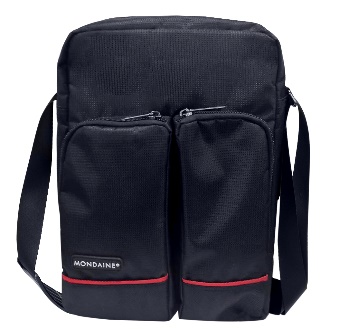 旅遊出差必備良伴，簡約又實用瑞士國家鐵路系統擁有世界第一的鐵路密度及時間精準度，由Mondaine 公司生產經銷的瑞士國鐵鐘錶是唯一指定使用的計時工具，亦為瑞士最具代表性的紀念品之一。延續瑞士國鐵鐘錶的簡約與實用精神，以旅行/移動為出發點，設計旅遊出差必備的背包系列。尺寸：高30×寬23×厚8公分 ( + 5% ) 背帶全長：145公分材質：鏈條紋贈品以實物為準，正附卡合併限領乙個。(限本行簽約單位具請領補助款身分之正職公務人員適用)首刷好禮6選1核卡後不限金額消費一筆，即可獲得「首刷好禮6選1」贈品乙只。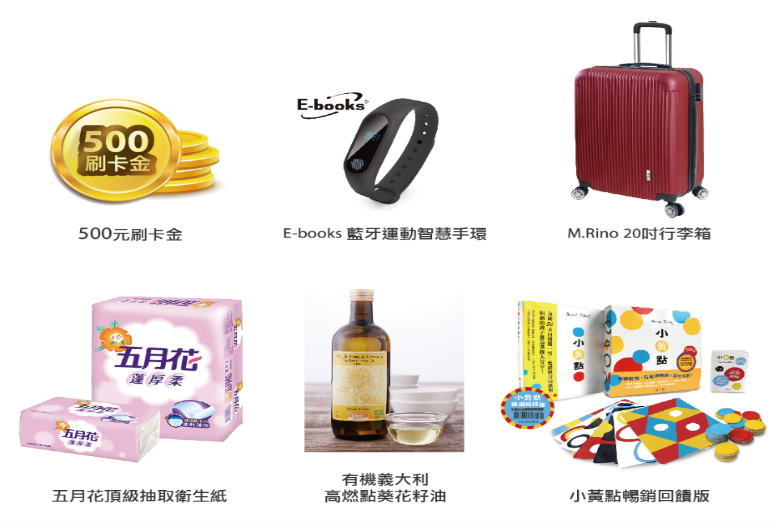 刷卡金500E-books 藍牙運動智慧手環M.Rino時尚20吋ABS行李箱五月花蓬厚柔頂級抽取衛生紙一箱永豐餘生技有機義大利高燃點葵花籽油上誼文化童書小黃點暢銷回饋版※以上品項提供2020/1/15前符合首刷資格者兌換，2020/1/16後符合首刷資格實際贈品品項以永豐信用卡網站公告為準視各項刷卡促銷活動辦法而定提供住宿優惠■雄獅旅行社優惠訂房北區：陽明山天籟渡假飯店、桔子商旅林森店、竹湖暐順麗緻文旅、台北凱撒大飯店。中區：新幹線花園酒店、璞樹文旅、黎客商旅、拓程商旅、米樂旅店、台中1969藍天。南區：雲林劍湖山王子飯店、承億文旅嘉義商旅、台南老爺行旅、華泰瑞苑、福容墾丁飯店、福容高雄飯店、高雄福華飯店、高雄晶英酒店。東區：捷絲旅-礁溪館、晶泉丰旅、承億文旅 花蓮山知道、美侖大飯店、知本金聯世紀酒店。(依實際活動內容為準)■訂房網站優惠AGODA、Hotels.com、Expedia、Booking.com、Airbnb、KKday、Klook、Funnow等訂房網站折扣優惠。(依實際活動內容為準)■其餘多元住宿優惠沃田旅店、水世界渡假村、墾丁悠活渡假村…等住宿優惠折扣。另依時令及話題精選全國各地知名休閒渡假及泡湯頂級飯店優惠。(依實際活動內容為準)■國際組織提供之年度優惠VISA與JCB國際組織皆為御璽卡及晶緻卡提供多項住宿禮遇，種類繁多，可至VISA及JCB國際組織官網查詢。(依實際活動內容為準)精選全國各地知名飯店，提供住宿、餐飲專屬優惠國賓大飯店：指定房型享優惠價。新竹豐邑喜來登大飯店：指定房型享優惠價及餐飲優惠。豐邑逢甲商旅：指定房型享優惠價。台南晶英酒店：指定房型享平日優惠價及滿額折扣，加碼贈送好禮3選1優惠。竹美山閣溫泉會館、冠翔世紀溫泉會館、清新溫泉飯店、愛琴海太平洋溫泉會館、烏來璞石麗緻溫泉會館、北投麗禧溫泉酒店等知名溫泉會館泡湯優惠。台北喜來登大飯店、劍湖山渡假大飯店、義大皇家酒店等頂級飯店專屬優惠。長榮桂冠酒店、福容大飯店、國賓大飯店、捷絲旅、承億文旅等連鎖飯店專屬優惠。※活動期間：108/7/1至108/12/31，本行將持續新增更多住宿優惠。※活動詳情及注意事項請見本行網站及各合作特店公告。 每月提供國內精選住宿折扣優惠與AGODA、Hotel.com、Booking.com…等訂房網站合作提供專屬折扣優惠，每月再加碼提供16家精選國內住宿額外加碼95折優惠。知名酒店住房折扣優惠不定期提供歐華酒店、國賓飯店、溪頭米堤大飯店、墾丁福華渡假飯店、漢來大飯店、瑞穗春天國際觀光飯店、西湖度假村、台北凱撒大飯店…等飯店享定價45折起之優惠。百大旅行社滿額禮與雄獅、東南、可樂、易遊網、易飛網、燦星、鳳凰、山富…等國內百大旅行社合作，不定期提供刷卡滿額禮活動。2019/12/31前每滿2萬送200元，2020年滿額禮活動依永豐網站公告為準。不定期提供國內住宿消費滿額加碼回饋活動2019/12/31前國內住宿累積消費1萬元享3%現金回饋。2020年加碼回饋活動依永豐網站公告為準。(實際優惠內容以永豐信用卡網站為準)中國信託打造<中信旅遊玩家>平台，提供各式最新最優惠之飯店訂房折扣及餐點優惠供國旅卡友參考，包含Agoda/Hotels.com/蘭城晶英酒店/台中金典酒店/溪頭米堤大飯店等「國內外飯店優惠」，未來將持續增加更多飯店優惠，優惠詳情可見本行旅遊玩家網址https://www.ctbcbank.com/html/long/TravelPlayer/或本行全球訂房網優惠網址https://www.ctbcbank.com/html/long/TravelPlayer/room.html(中國信託保留活動最後修改之權利，以中信官網公告為準)提供旅遊優惠聯邦獨家■租車享3折超級優惠1.「聯邦租車」享2日內3折。(依車型不同,原價介於2,400元~ 5,000元之間)，採  網路預約，每年每人優惠1次。2.另享平假日5折優惠折扣，不限次數。(農曆春節期間除外)(活動注意事項以聯邦銀行信用卡網站及聯邦租車網站公告為準) 聯邦獨家■高鐵商務車廂免費升等前月一般新增消費累積滿6萬元(含)以上，享免費升等車票2張。(每戶每月可升等2張) (依實際活動內容為準)聯邦獨家■台北車站聯邦專屬貴賓室持國民旅遊卡購台鐵、高鐵車票刷卡滿100元，即可免費至台北車站B1專屬貴賓室乙次。(活動注意事項以聯邦銀行信用卡網站公告為準)聯邦獨家■台北車站餐飲及伴手禮指定櫃位10%優惠持國民旅遊卡至台北車站指定櫃位消費享最高10%優惠。 (折扣優惠活動，以現場公告為準)聯邦獨家■指定影城購票享30%優惠折扣活動期間：109年1月1日~12月31日活動內容：前月新增一般消費滿399元(含)以上，當月即可透過樂活網預購指定影城票券享30%折扣，每卡每月可購2張，每日限量100張。指定影城：新光影城(台北/台中/台南)、IN89豪華影城(台北/桃園/台中/高雄/澎湖)、喜滿客影城(台北/高雄)、喜樂時代(南港/永和)、台北總督、秀泰影城(基隆/嘉義/花蓮/台東)(活動注意事項以聯邦銀行信用卡網站公告為準)聯邦獨家■指定餐廳平日午晚餐兩人同行一人免費活動期間：109年1月1日~12月31日活動內容：前月新增一般消費滿888元(含)以上，當月即可透過專線預約「平日午晚餐兩人同行一人免費」優惠，每日限量20組且每卡每日可使用1次，活動期間每持卡人最多限使用3次。指定餐廳：國賓飯店(台北/新竹/高雄)、漢來美食(天母/桃園/台南/高雄)、台中林酒店、台中裕元花園酒店、台中大毅老爺行旅、台南大億麗緻酒店等。(活動注意事項以聯邦銀行信用卡網站公告為準)■與知名旅行社合作規劃相關國民旅遊卡優惠行程及免息分期活動如東南、雄獅、可樂、鳳凰、山富、五福、百威、良友、燦星旅行社等規劃。(依實際活動內容為準)■餐廳精選凱撒飯店(台北/板橋)、台北國賓飯店、新竹國賓飯店、高雄國賓飯店、漢來美食(天母/桃園/台南/高雄)、台中林酒店、台中裕元花園酒店、台中大毅老爺行旅、台南大億麗緻酒店、王品牛排、hot7新鐵板料理、原燒、莆田中餐廳、台北喜來登飯店、台北老爺酒店、寒舍艾美酒店、高雄麗尊飯店等不定期提供優惠內容。 (依實際活動內容為準)■加油降價優惠全國、福懋、山隆汽油降價優惠，讓國旅卡卡友出外開車旅遊盡享加油優惠。(依實際活動內容為準)■在地之美‧美麗出遊不定期推出地方旅遊優惠，並與地方優質飯店配合提供好玩好看行程。(依實際活動內容為準) ■國際組織提供之年度優惠VISA與JCB國際組織皆為御璽卡及晶緻卡提供多項優惠。健身俱樂部優惠(伊士邦健身俱樂部)、機場接送禮遇及國外WIFI分享器優惠等。●JCB：下午茶五星饗宴(台北喜來登飯店、台北老爺酒店、寒舍艾美酒店、台中林酒店、高雄國賓飯店、高雄麗尊飯店等)及機場接送。■不定期規劃特約旅遊優惠規劃國旅卡專屬優惠特店，告知卡友便宜及好玩的旅遊訊息。(因活動有時節性，詳細活動內容仍依各國際組織網站公告為準。)精心規劃專屬旅遊行程，可享精美滿額禮、輕鬆免息分期付款優惠於指定合作旅行社（如：雄獅、寶獅、易遊網、可樂、東南、鳳凰、華友、加利利…等）刷卡購買專案旅遊行程，可享專屬優惠。精美滿額禮活動期間享刷卡滿額贈精美滿額禮。免手續費、輕鬆分期付款優惠刷玉山國民旅遊卡購買旅遊行程，可享免手續費分期付款。國民旅遊卡專屬優惠及旅遊精選與雄獅旅遊、eztravel易遊網合作玉山國民旅遊卡專屬優惠，線上購買國內飯店/民宿，享折扣優惠及分期付款優惠（免手續費）：國內團體旅遊、自由行產品優惠。國內優質飯店及民宿訂房優惠。環島之星：用最輕鬆悠閒的方式，搭乘『環島之星』帶您深度探訪台灣。高鐵假期：快速、豪華、頂級的豐富行程及自由行。飛行遊記：航空公司假期、自由行。熱門票券及一日遊行程。租車優惠與知名租車公司（如：格上租車、和運租車、AVIS安維斯租車、禾太租車、中租租車…等）合作，刷卡可享專屬折扣優惠。伴手禮優惠先麥芋頭酥、新東陽、一手私藏世界紅茶、奇華餅家、TWG Tea…等伴手禮名店，可享折扣優惠。※本行將持續新增更多旅遊優惠。※適用旅遊優惠通路以本行活動期間正式合作旅行社或通路為準。※活動詳情及注意事項請見本行網站及各合作特店之公告。全方位旅遊優惠活動，提供刷卡滿額禮及分期免手續費優惠，讓持卡人輕鬆成行，享受旅程。 百大旅行社滿額禮與雄獅、東南、可樂、易遊網、易飛網、燦星、鳳凰、山富…等指定百大旅行社合作，不限國內外行程，提供刷卡滿額禮活動。2019/12/31前每滿2萬送200元，2020年滿額禮活動依永豐網站公告為準。6期無息分期0手續費雄獅、東南、可樂、易遊網、易飛網、燦星、鳳凰、山富…等指定百大旅行社，不限國內外行程提供滿額刷卡6期無息分期0手續費優惠，讓卡友輕鬆成行無負擔。不定期提供國外消費現金回饋加碼活動2019/12/31前國外消費累積滿2萬享3%現金回饋。2020年回饋活動依永豐網站公告為準不定期推出國際機票滿額回饋活動2019/12/31前累積消費滿1萬元享3%現金回饋。不定期提供航空公司機票折扣優惠2019/12/31前台灣虎航飛澳門機票優惠9折起不定期提供免稅店刷卡滿額回饋活動2019/12/31前於三大免稅店(昇恆昌、采盟、台灣菸酒)刷卡每滿2萬送200元，滿8萬加送24吋行李箱。租車優惠與國內租車公司合作，提供專屬折扣優惠WIFI租借優惠與國內WIFI租借公司合作，提供專屬折扣優惠(上述優惠如有變動依本行公告為準)國際組織提供鈦金卡等級專屬優惠旅遊提供國內外住宿、租車、機場鐵路、機場接送、WIFI…等優惠(捷絲旅住一晚送一晚、全鋒機場接送優惠價、U.First機場禮遇通關定價9折優惠、東南旅行社公主號郵輪行程優惠價及新台幣1,000元折扣…等完整優惠商店詳見萬事達國際組織網站)美食提供世界各地最佳餐廳精選美食優惠(台灣地區:勝博殿、喜來登12廚、台中林酒店森林百匯、台南大億麗緻歐亞自助餐廳…等2人75折優惠，Foodpanda新會員購餐滿新台幣400元享新台幣230元折抵…等完整優惠商店詳見萬事達國際組織網站)購物、運動、藝文、娛樂提供世界各地免稅店、知名百貨、高爾夫球場、滑雪場、藝文活動等優惠折扣、KKBOX每月99元、EZ訂購票享150折扣…等完整優惠內容及商店詳見萬事達國際組織網站。中國信託打造<日本旅遊大蒐秘>平台，精心規劃日本優惠行程與攻略，提供專屬日本地區卡優惠網站，包含松本清/丸井百貨/三井購物園區/Bic Camera等日本商場刷卡優惠，優惠詳情可見本行日本旅遊大蒐秘網址: https://www.ctbcbank.com/html/long/JapanTravel/p2-h.html (中國信託保留活動最後修改之權利，以中信官網公告為準)其他優惠及回饋聯邦獨家■3個月零利率最高100萬元個人小額信貸 最高100萬元，僅酌收500元開辦費。合約期間本專案僅限申辦乙次。(本行保留准駁與否權利，實際額度應依主管機關規定，申請人加計本次核貸金額於全體金融機構之「無擔保借款」總金額不得逾月收入22倍)(本行保留准駁與否權利)■200萬元高額小額信貸前半年固定利率1.88%，第7期起2.88%~3.98%。浮動計息，手續費5,000元。 (本行保留准駁與否權利)聯邦獨家■公教人員優惠存款專案存款牌告利率約為同業一般活儲存款利率之3倍(目前利率為0.45%)。按月付息。每月跨行提款及轉帳各5次免手續費優惠。 (實際利率以本行營業廳掛牌為準)■免收ATM轉帳手續費免收繳納信用卡款轉帳手續費(含全國繳費網)，每月3次。■消費訊息通知1.申請電子帳單，筆筆消費皆可以電子郵件通知。 2.加入聯邦銀行LINE官方帳號，每筆交易均可即時收到LINE的消費推播訊息。	3.單筆消費滿1,000元以上，即以簡訊通知卡友，讓冒用之風險降至最低。■國民旅遊卡卡友專屬服務●國民旅遊卡專屬服務小組，協助各單位人事處理補助費請領事宜之相關服務，若持卡人有任何使用國民旅遊卡上之相關問題，專屬小組亦能馬上協助處理。同時並建立專屬網頁及專屬信箱，讓卡友對於國民旅遊卡之相關優惠能第一手掌握。●便利的申辦作業●聯邦行員親自前往機關協助辦卡收件及用卡諮詢服務。●擁有最快速及最完整之製卡系統。●國旅卡以代碼化(Token)行動支付所為之交易，可完整於檢核系統呈現。■購物享分期0利率全台超過萬家分期特店，提供分期0利率商品或服務，如：汽車類：北都汽車、國都汽車、南都汽車、桃苗汽車、、匯豐汽車、車麗屋等。電信類：中華電信、遠傳電信、亞太電信、台灣大哥大、台灣之星、神腦國際等。百貨類：遠東百貨、大遠百、新光三越百貨、太平洋SOGO百貨、101、福華名品、統一時代百貨、廣三SOGO、大立百貨、大統百貨、美華泰、微風廣場、美麗華百樂園、桃園統領、三商百貨、耐斯松屋、日曜天地、太平洋百貨、漢神百貨、義大世界等。3C電器類：大同、燦坤3C、三井資訊、茂訊電腦、順發3C、全國電子、蔡家國際等旅行社類：東南旅行社、燦星旅遊、五福旅遊良友旅行社、東南旅行社等生活量販類：特力屋、家樂福、大潤發、高島生活館、長庚生技、麗嬰房、詩肯柚木、統一生活、屈臣氏、康是美、愛買、GNC、丁丁藥局等網購類：YAHOO、PCHOME、東森購物、7-NET、MOMO、EZTABLE、GOMAJI、蝦皮拍賣、ASAP、GOHAPPY、UDN、博客來、樂天、瘋狂賣客、17Life、FunNow等其他：寶島鐘錶、小林鐘錶、天外天、安麗、ASO、BESO、G2000、太和工房、生活工場、昇恆昌、床的世界、京華鑽石、得恩堂眼鏡、隆美窗簾、聖德科斯、億進寢具、歐都納、歐舒丹、百事特等分期特店。(依實際活動內容為準)■網路購物優惠與YAHOO、PCHOME、東森購物、7-NET、MOMO、EZTABLE、GOMAJI、蝦皮拍賣、ASAP、GOHAPPY、UDN、博客來、樂天、瘋狂賣客、17Life、FunNow等多家網路購物商城推出滿額贈或紅利加倍送等優惠。(依實際活動內容為準)■3C家電優惠與全國電子、燦坤3C、順發3C量販等推出滿額贈或紅利加倍送等優惠。(依實際活動內容為準)■生活用品優惠與B&Q特力屋、B&Q HOLA、GNC、詩肯柚木、寶島眼鏡、百事特等推出滿額贈或產品折扣等優惠。(依實際活動內容為準)■百貨公司刷卡滿額贈或滿額禮券與新光三越、太平洋SOGO百貨、大統、大立、遠東百貨、大遠百、101、福華名品、廣三SOGO、美麗華百樂園、桃園統領、三商百貨、耐斯松屋、日曜天地、太平洋百貨、義大世界、微風廣場等不定期舉辦滿額贈或刷卡禮。(依實際活動內容為準)■刷卡繳學費服務與全臺1,000餘家學校配合繳學費服務及分期付款服務。(依實際活動內容為準)■繳款簡易‧輕鬆省力本行全臺各分行臨櫃繳款、自動轉帳扣繳、自動櫃員機(ATM)轉帳繳款、本行現金存款機繳款、本行網路銀行家轉帳繳款、本行電話語音轉帳繳款。全台農會信用部、郵局及十餘家金融機構配合臨櫃繳款或自動轉帳扣繳。自動櫃員機(ATM)跨行轉帳、郵局劃撥繳款、郵寄支票繳款、網路繳款e-bill全國繳費網、LINE Pay一卡通。全家便利商店、萊爾富便利商店、OK便利商店繳款(依實際活動內容為準)知名餐飲美食特店優惠結合特色商圈及地方活動，提供刷卡專屬優惠，如：寧夏商圈、晴光商圈、公館商圈、永康商圈、宜蘭國際童玩節…等。知名連鎖美食、各國特色料理、主題風格餐廳、在地人氣美食等特約商店，享專屬刷卡折扣優惠：※本行將持續新增優質餐飲特店優惠。※適用優惠通路以本行活動期間正式合作通路或特約商店為準。※活動詳情及注意事項請見本行網站及各合作特店之公告。0%利率分期付款服務全國超過10,000多家之分期特約商店，提供分期0利率商品或服務：※本行將持續新增更多分期付款特店優惠。※活動詳情及注意事項請見本行網站及各特店公告。百貨公司刷卡滿額贈禮與全國知名百貨公司合作，配合重要檔期推出豐富、超值的刷卡優惠。刷卡繳學費服務提供刷卡繳學費享分期付款服務。最便利的繳款方式★108/7/1至108/12/31首次申辦玉山帳戶自動扣繳本行信用卡款，並扣繳成功，即贈『7-ELEVEN 100元抵用券』。(新優惠內容依本行網站最新公告為準)可使用郵局及其他指定金融行庫之活期存款帳戶，辦理自動轉帳扣繳帳款。便利商店繳款：可至7-Eleven/全家/萊爾富/OK超商繳付當期帳單(最高為2萬元，免收手續費)。臨櫃繳款：可至玉山銀行各分行及郵臨櫃繳款。全國繳費網、ATM/Web ATM跨行轉帳、匯款 (須自付手續費)。 可使用玉山網路銀行或電話語音轉帳繳款，郵政劃撥繳款。藝文活動購票優惠不定期舉辦藝文活動及購票優惠（如：維也納少年合唱團、捷克愛樂管弦樂團、音樂劇獅子王、五月天LiFE演唱會、張正傑親子音樂會、美力台灣3D、藝文劇場…等）。※活動詳情及注意事項請見本行網站。特別服務玉山獨家玉山國旅卡可綁定於「玉山Wallet」APP、國際pay(如：Apple Pay、Google Pay等)、電子支付或第三方支付(如：LINE Pay、街口…等)等行動支付。玉山國旅卡之行動支付可配合國民旅遊卡檢核系統，完成休假補助款請領事宜。「玉山Wallet」APP內建「卡片管理」功能可依APP內建之卡片交易分類，自行設定控管，包括國外/國外之實體交易或線上交易、指定行動支付，可隨時開啟/關閉，提升用卡安全。(詳見玉山Wallet APP內之說明)玉山Wallet「條碼付」，可在7-ELEVEN、全家、萊爾富、OK便利商店等特店使用條碼付款，或於玉山Wallet內將卡片加入Apple Pay或Google Pay後，可使用NFC感應付款，手機就是信用卡！最安心的用卡服務綁定「玉山Wallet」 APP，每筆消費即時免費推播通知，安全不漏接。搭配24小時風險管理系統，依本行風險政策及交易風險綜合判斷後，動態發送即時消費通知，刷卡消費更安心。「ｅ指辦卡」，線上辦卡更便利玉山卡友、存戶或新戶皆可皆可線上申請信用卡並上傳申辦文件，免郵寄，快速又便利。完整的信用卡e化服務首次申辦電子帳單或行動簡訊帳單，贈送精美好禮。首次申辦水/電/瓦斯/電信費/路邊停車費代繳，贈送精美好禮。信用卡開卡、查詢帳單、申請調整信用額度、設定信用卡費自動扣繳、代繳各項費用、預借現金…等服務。「零碳信用卡」，響應環保減碳國內首家信用卡全產品通過國家級(行政院環保署頒發「碳標籤」認證)與國際級(SGS頒發「PAS 2060:2014」碳中和國際標準證書)雙重認證的「零碳信用卡」。保險就愛刷玉山卡保費單筆3,000元(含)以上，可享最高12期0利率※保費金額須於信用卡原額度之可用餘額內分期，歡迎來電調整信用卡額度。一般消費最高10期免息分期付款一般消費單筆金額滿5,000元(含)以上，於帳單結帳日3個工作天前，可自行設定單筆消費分期或將玉山國旅卡設定為分期卡。多元消費分期專案，最高可分24期(享優惠利率及專案手續費)，讓您自由選擇，想分就分。刷玉山國旅卡繳綜所稅、房屋稅、牌照稅、地價稅、及學費，享6期分期付款0利率優惠（免手續費）「卡友貸」~貸您幸福圓夢優惠利率前三個月1.6%起最高可貸300萬元貸款費用最低1,000元線上申請、營業時間專人回覆線上對保完成最快2小時撥款※活動期間至108/12/31，總費用年百分率2.84%起。※詳細權益及注意事項請見本行網站，新優惠內容依本行網站最新公告為準。存匯、房貸、信貸、基金、外幣、保險、證券…等專屬金融理財服務提供創新服務「智能文字客服」、「網路電話」、「訪客留言版」顧客可透過多元管道、隨時隨地獲得互動諮詢的金融服務，快速解決問題。親切、專業的「玉山國民旅遊卡服務團隊」，提供專責服務窗口專人專責協助處理休假補助款請領事宜及用卡服務諮詢，服務更快速，已累積多年的服務經驗。便利的換卡作業，提供更優質的服務本行可提供快速、大量的製發卡需求。可使用本行「e指辦卡」，線上填寫申請資料，將身分證拍照上傳即可。依各單位之需求，公務人員資料可透過e-mail、傳真、網路傳檔系統、Web網頁等e化方式，快速且簡便，可大幅節省作業程序。永豐尊榮秘書服務提供商業服務諮詢與安排、餐廳資訊諮詢與預訂、特定禮品找尋及送達、表演活動門票訂購服務安排、高爾夫球場地資訊諮詢與預訂安排、海外緊急救援服務安排及海外旅遊服務安排。消費簡訊通知國內一般消費不限金額即時性簡訊通知。綜所稅 6期分期免手續費不限金額享6期免手續費分期學費6期分期免手續費不限金額享6期免手續費分期保費3期分期免手續費不限金額享3期免手續費分期百貨公司刷卡滿額贈禮全國知名百貨公司合作，配合周年慶檔期提供刷卡滿額禮或禮券優惠。(實際優惠內容以永豐信用卡網站為準)加油降價優惠全國加油站、西歐加油站、山隆加油站、福懋加油站…等享有加油降價優惠。(實際優惠內容以永豐信用卡網站公告為準)	美食優惠不定期提供台北凱撒大飯店、台北天成大飯店、歐華酒店、台北花園大酒店、瑞穗春天酒店…等用餐享定價9折起之優惠。(實際優惠內容以永豐信用卡網站公告為準)指定特店刷卡加碼優惠不定期提供指定特約商店刷卡加碼現金回饋活動(實際優惠內容以永豐信用卡網站為準)繳信用卡款及中華電信語音指定稅款免手續費至永豐繳費網繳交信用卡款不收手續費，讓您繳款超方便。以「永豐國民旅遊卡」透過中華電信語音繳納以下費用：汽車燃料使用費30元；中華電信電信費用10元；交通罰鍰20元；汽(機)車行照規費20元；地價稅30元；汽(機)車使用牌照稅30元；房屋稅30元；每筆手續費金額將退回次月帳單。支援多元行動支付服務持續拓展行動支付運用場域，積極推展多元行動支付，提供客戶更便利的消費付款方式行動支付App「豐錢包」：提供完整信用卡查詢及會員專屬優惠服務，更首度與萬事達卡攜手導入EMV國際規格的QR Code支付，提供客戶綁定信用卡即可進行掃碼付款。多元行動支付提供客戶更便利的消費付款方式， 包含Apple Pay、Google Pay、台灣Pay 、Samsung Pay、GarminPay、FitbitPay、Line Pay、全聯PXPay、全家MyFamiPay、街口支付…等。國旅卡優質信貸利率前三期1.66%起(I+0.6%)，第四期起3.4%起 ( I+3.19%)機動，手續費優惠價3,000元。超市超商優惠：不定期與全聯福利中心、頂好Wellcome、Jasons超市、全家便利商店、7-11、萊爾富…等合作刷卡優惠活動。(實際優惠內容以永豐信用卡網站為準)購物分期優惠活動不定期與各通路(3C、電信、電視購物、網購、百貨、旅行社…等)合作刷卡分期0手續費優惠(實際優惠內容以永豐信用卡網站為準)繳款便利e-Bill全國繳費網自動櫃員機(ATM)轉帳24小時網路銀行轉帳金融機構自動轉帳扣繳：永豐銀行各分行、郵局及其他金融行庫帳戶自動扣繳便利商店繳款可於全國4大連鎖便利商店繳款(7-11、全家、萊爾富、OK)，7-11 iBon可提供查詢最近一期帳單金額並列印繳款單。臨櫃繳款：可在永豐銀行各分行、郵局各分支局、各信用合作社、板信商業銀行、全國農業金庫暨農漁會信用合作社繳款匯款繳款：可於全國金融機構填寫匯款單匯款繳款線上繳款：可以選擇使用活存帳戶或晶片金融卡至本行繳費網站繳交信用卡：https://paybill.sinopac.com/。高鐵購票服務免申請，可用生日密碼於台灣高鐵售票機刷卡購票。代繳公共事業費用：如水費、電費、瓦斯費、電信費及各項核定稅，帳單管理更便利。停車費代繳服務：代扣台北市、新北市、、桃園市、台中市、台南市、高雄市停車費服務，免收手續費，讓您不必再擔心忘了繳費。預借現金：不分國內、外，24小時提供您快速便捷的現金提領服務，讓您透過個人專屬「預借現金密碼」提領現金。藝文活動購票優惠：不定期提供指定藝文活動演出購票優惠。(上述優惠如有變動依本行公告為準)0利率分期付款服務：本行全省擁有超過5,000家之分期特約商店，不定期提供分期0利率商品活動中國信託規劃<中信好食友>平台，提供飯店盛宴/中菜新吃/異國百選等餐飲主題的刷卡優惠，合作商家包含君品酒店/非常泰/麥當勞等知名餐廳優惠，詳情請見以下網址:https://www.ctbcbank.com/html/foodsedm/index.html中國信託規劃<中信電影報>平台，提供喜滿客影城/華威影城/喜樂時代影城等刷卡優惠，詳情請見以下網址:https://www.ctbcbank.com/html/long/movie/content.html每戶每月免收1次跨行轉帳繳本行信用卡款手續費每戶一年2次免費國際機場貴賓室服務代扣繳台北市、新北市、桃園市、新竹市、台中市、嘉義市、台南市、高雄市等路邊停車費，免手續費。(中國信託保留活動最後修改之權利，以中信官網公告為準)